DZIAŁALNOŚĆ SK LOP W ROKU SZKOLNYM 2014/2015Sprzątanie Świata – Polska 2014 to część międzynarodowego ruchu na rzecz środowiska. Akcję organizuje od 1994 roku Fundacja Nasza Ziemia. W trzeci weekend września setki tysięcy Polaków wyrusza w plener, by sprzątać miejsca najbardziej zanieczyszczone. Nasi uczniowie także biorą czynny udział w akcji. Sprzątają okolice szkoły i ulice Winnicy. Zaopatrzeni w worki i rękawiczki zbierają różne zanieczyszczenia. Tegoroczne hasło brzmiało: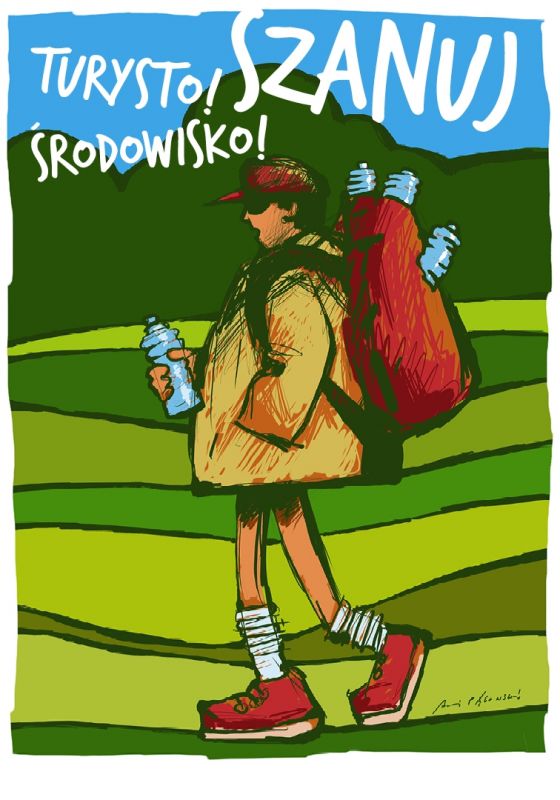 Udział w XII edycji konkursu o tematyce ekologicznej „Żyję ekologicznie na co dzień” zorganizowanym przez Samorząd Województwa Mazowieckiego. Celem konkursu jest podnoszenie świadomości ekologicznej wśród dzieci i młodzieży oraz kształtowanie prawidłowych postaw związanych z ochroną środowiska. Intencją konkursu jest także rozbudzenie poczucia odpowiedzialności wobec otaczającej przyrody oraz zwrócenie uwagi na zagrożenia środowiska. W szkolnym etapie wzięło udział 25 osób z klas I-VI. Do drugiego etapu jury wybrało prace następujących uczniów:Wiktoria Rzeczkowska kl. Ia – kolażSebastian Chojnacki kl. Va – plakat ekologicznyZbiórka kasztanów w celu zdobycia pieniędzy na walkę ze szkodnikiem kasztanowców szrotówkiem kasztanowcowiaczkiem.  W akcję zaangażowało się wiele osób przynosząc do szkoły każdą zebraną ilość kasztanów. Niestety kasztanowce owocują coraz słabiej, ale cieszy nas fakt, że w zbiórkę angażują się całe rodziny. Najwięcej kasztanów zebrali:I miejsce – Kacper Bieliński kl. VIaII miejsce – Mateusz Kornacki kl. VbIII miejsce – Julia Stopka kl. IVb, Julia Mościckakl. VIb, Karolina Jałmużna kl. VIbW corocznej zbiórce makulatury wzięło udział wielu uczniów, nauczycieli, rodziców i pracowników szkoły. Udało nam się ocalić 100 drzew przed wycinką, które będą produkować tlen dla wszystkich organizmów. Zebraliśmy 5,5 tony makulatury. I miejsce – Julia Stopka kl. IVbII miejsce – Julia Warda kl. VBIII miejsce – Bartosz Młynkowski kl. Va, Kinga Grochowska kl. IVa, Filip Nożewski kl. IVb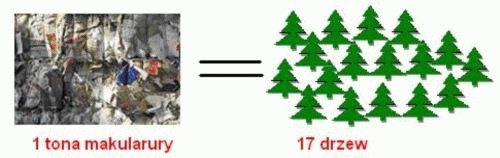 Udział w Mazowieckim Konkursie Edukacyjnym na „Krzyżówkę Przyrodniczą” zorganizowanym przez Muzeum Łowiectwa i Jeździectwa w Warszawie. Zadaniem zespołów 5 osobowych było ułożyć krzyżówkę o tematyce ekologicznej, która składa się z minimum 27 haseł i hasła głównego pt. „Moje działania na rzecz poprawy stanu środowiska”. Należało plastycznie ją ozdobić. Wysłaliśmy 5 krzyżówek od 5 zespołów: 2 z klasy VIa, 2 z klasy VIb i 1 z klasy 5b. Zespół w składzie: A. Fabisiewicz, F. Wierzbicki, N. Paź, O. Pieńkosz, O. Zadrożna z kl. VIa otrzymał wyróżnienie. Ich pracę można oglądać na wystawie pokonkursowej w muzeum.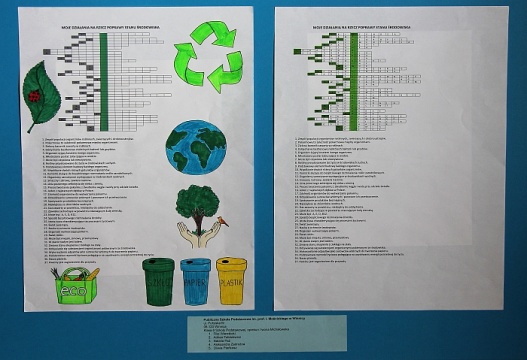 W etapie regionalnym XXVIII edycji Ogólnopolskiego Konkursu „Mój las” pt. „Co wiem o pracy leśnika?” II miejsce zajęła Natalia Ostaszewska. Przeprowadziła ona wywiad z panem leśniczym z Nadleśnictwa Pułtusk. Miała informacje wiarygodne i bardzo ciekawe na temat tej przyjemnej, ale bardzo odpowiedzialnej pracy. Rozmowę przeprowadziła podczas naszej wyprawy na ścieżkę edukacyjną „Mój las”. Przy ognisku i pieczonych kiełbaskach pan leśniczy długo i barwnie mówił nam o swojej misji, bo tak nazwał swoją długoletnią pracę w lesie. 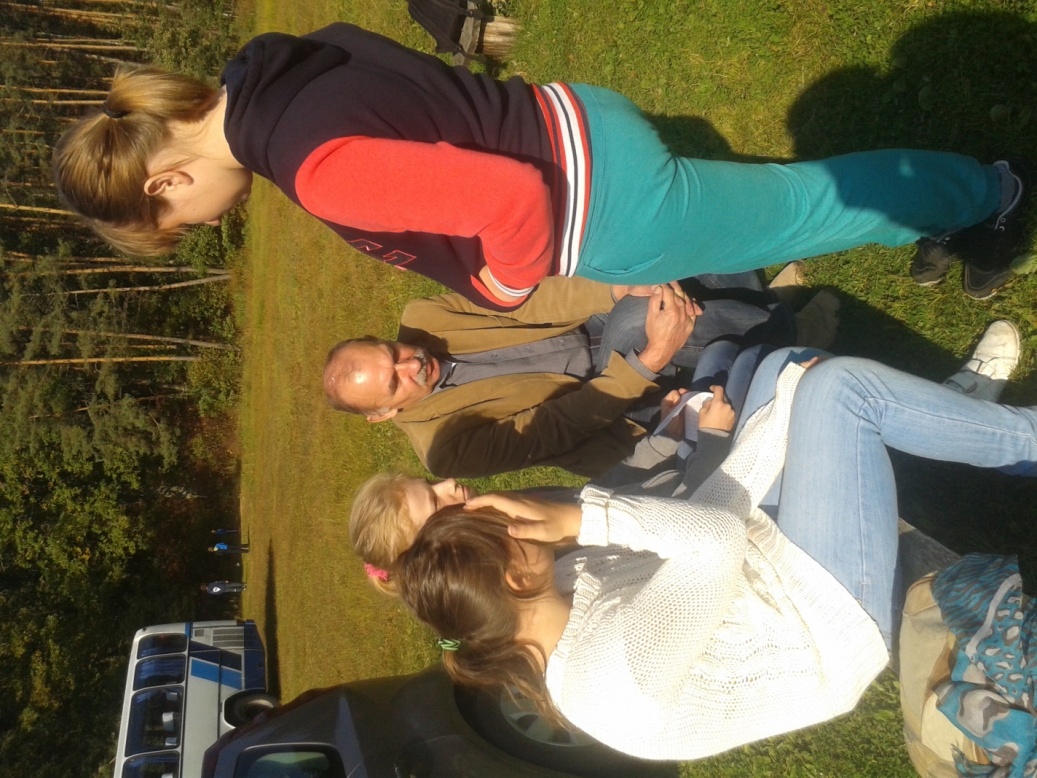  Udział w konkursach zorganizowanych przez ZO LOP Płock zakończył się wielkim sukcesem naszych uczniów: w konkursie „Co w trawie piszczy?” I miejsce zajęły uczennice Zuzanna Kosek kl. Va oraz Aleksandra Zadrożna kl. VIa w konkursie „Ptaki w mieście” II miejsce Zofia Kulesza kl. Ic oraz Julia Pierzynowska kl. Ic w kategorii klas I-III oraz również II miejsce Przemek Patrycy kl. VIa i Mateusz Kępka kl. Va  w kategorii klas IV-VI. W listopadzie, jak każdego roku, dziewczynki z kl. VIb zorganizowały kiermasz, z którego pieniądze przekazały na ratowanie, tym razem kotków ze schroniska.Fundacja Kocia Dolina za pośrednictwem Facebooka przesłała nam wiadomość:Podziękowania
Przekazujemy gorące podziękowania dla klasy VI B z Publicznej Szkoły Podstawowej im. prof. I. Mościckiego w Winnicy za zbiórkę pieniędzy na rzecz podopiecznych naszej Fundacji. 
Dzieciaki nazbierały 361,00 zł. Pieniądze przekazane zostały na nasze konto.

Wszystkie kocury jednym głosem mówią olbrzymie miauuuuu 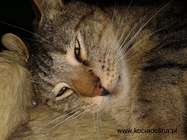 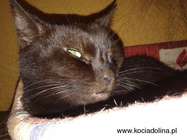 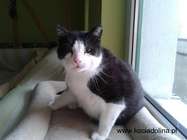 Towarzystwo Przyjaciół Lasu zorganizowało „Dni Przyjaciół lasu” Pod Honorowym Patronatem Prezydenta RP Bronisława Komorowskiego. Nasza szkoła włączyła się do obchodów poprzez udział w konkursie multimedialnym pt. „Kto jest przyjacielem lasu”. Należało w formie prezentacji multimedialnej przedstawić kto według uczniów jest przyjacielem lasu i dlaczego. Wyniki konkursu szkolnego:I miejsce – Dominik Chojnacki kl. VIbII miejsce – Bartosz Karpowicz kl. VIaIII miejsce – Julita Smutkiewicz kl. VIb oraz Gabriela Podlaska kl. VIa EKO-PLANETA W tym roku tradycyjnie uczniowie naszej szkoły brali udział w Ogólnopolskim Konkursie Ekologicznym EKO-PLANETA, którego ideą jest :
-         upowszechnienie wiedzy o ochronie środowiska i zagrożeniach wynikających z rozwoju gospodarczego.
-         aktywizacja miłośników ojczystej przyrody poprzez prezentowanie i honorowanie ich osiągnięć.
-         poszerzenie wśród młodzieży wiedzy o przyrodzie Polski.Tegoroczne wyniki przedstawiają się następująco:I miejsce w szkole w kategorii MALUCH zajęła Eliza Budyta z kl. IVb, I miejsce w kategorii ADEPT zajęła Joanna Kaźmierczak z kl. VIb Wyróżnienia otrzymali: A. Fabisiewicz, J. Mościcka,P. Zielska, W. Zalewska, N. Piotrowska, A.Pniewski, D. Chojnacki, J. Warda, K. Jałmużna, J. Zadrożna, M. Lisiecka, K. Gizinska, K.Kowalewska,E. Tkaczyk, F. Nożewski.GRATULACJE !!!Wojewódzki Konkurs na Tomik Literacki Młodych Autorów o tematyce przyrodniczej.Na konkurs należało podjąć się zadania samodzielnego napisania wierszy, a także przygotowania szaty edytorsko-graficznej książki. To trudne zadanie wykonała Joanna Kaźmierczak z kl. VIb i za tomik poezji pt. „ Ptaki naszymi przyjaciółmi”                                                      otrzymała wyróżnienie.  GRATULACJE !!!	Nadleśnictwo Pułtusk ogłosiło konkurs plastyczny, który miał na celu propagowanie wśród dzieci zainteresowania i szacunku do przyrody, edukację ekologiczną w dziedzinie różnorodności gatunków oraz umiejętność wyrażania swoich obserwacji. Polegał on na wykonaniu pracy, która przedstawiała ulubionego, polskiego owada   w jego naturalnym środowisku. W szkolnym etapie zwyciężyli: klasy I-III –  Gabriela Paź, Klaudia Eljasiak, Jakub Aleksandrowicz, Oskar Bieliński, Paweł Chojnacki, klasy IV-VI – Karolina Przybyszewska . Ich prace zostały przesłane do Pułtuska. Tam jury konkursowe z 500 nadesłanych prac wyłoniło laureatów. Z naszej szkoły w kategorii uczniów klas 1-3 II miejsce zajęła Gabrysia Paź z klasy Ib, która pod opieką wychowawczyni pani Iwony Lachowskiej namalowała farbami motyla wśród astrów. Praca Gabrysi będzie zdobiła kalendarz ścienny wydany przez nadleśnictwo.Na uroczystym podsumowaniu konkursu odebrała nagrodę i dyplom.   Gratulujemy Gabrysi ogromnego sukcesu.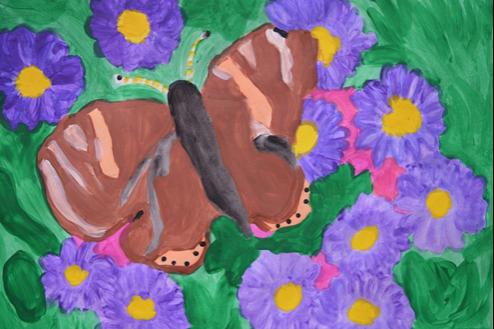 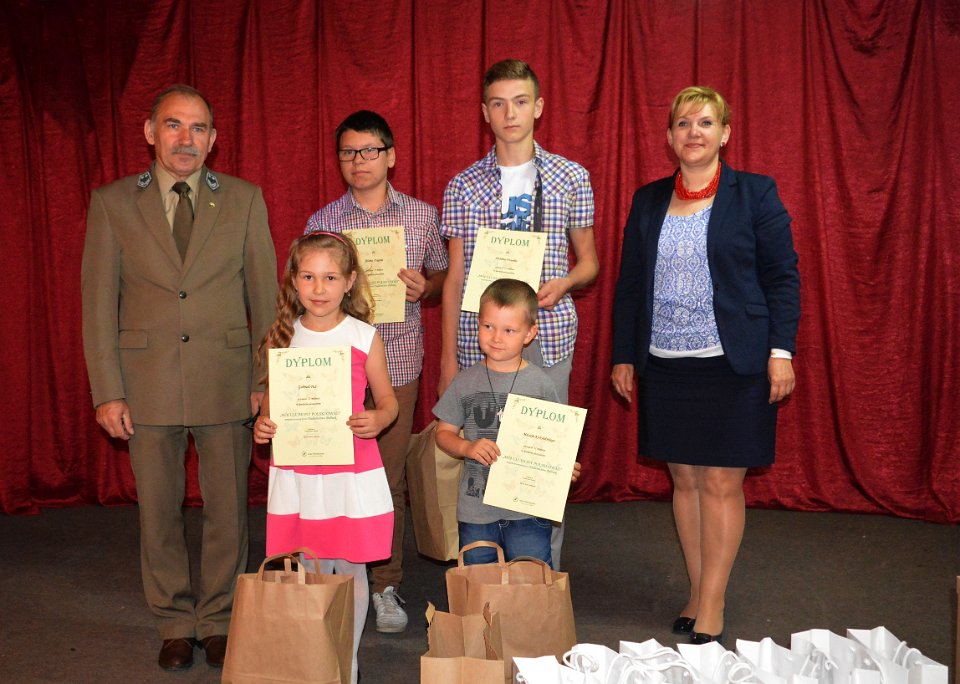 W tym samym konkursie Karolina Przybyszewska z kl. Va za swoją pracę, która przedstawiała ćmę otrzymała Nagrodę Dyrektora MCKiS w Pułtusku. GRATULACJE !!!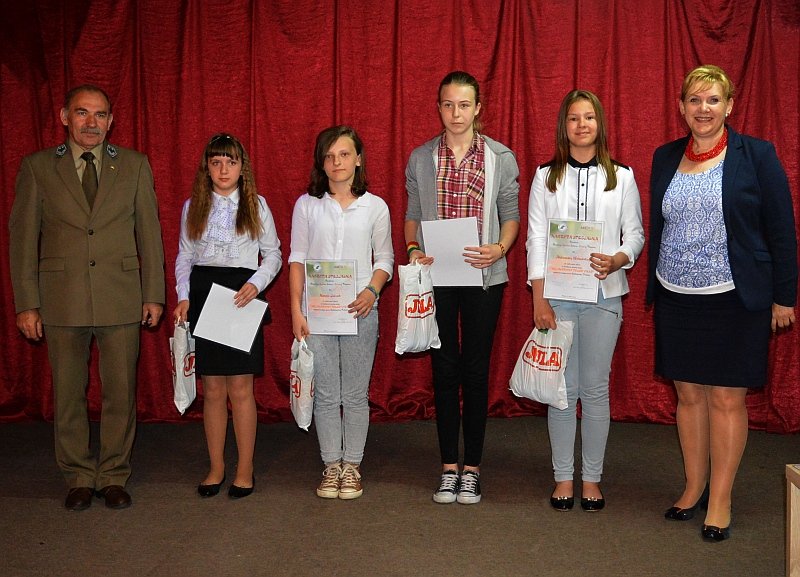 Wyniki szkolnej zbiórki baterii:I miejsce – Weronika Monińska VIb - 22kgII miejsce – Elwira Zinówko kl. IVb – 10kgIII miejsce – Natalia Kaczmarczyk kl. Va i Weronika Ciosek kl. IVb – po 5kgWyróżnienia – Jakub Komendarski kl. VIb i Bartek Młynkowski kl.Va – po 4kgŁącznie w tym roku szkolnym zebraliśmy 75kg zużytych baterii, które oddaliśmy do recyklingu.Wyniki szkolnej zbiórki butelek typu PET i nakrętek:I miejsce – Julia Stopka kl.IVbII miejsce – Karolina Żurawinska kl.VIaIII miejsce – Weronika Monińska kl. VIbWyróżnienia – Karolina Jałmużna kl.VIb, Aleksandara Komorowska kl.VIb i Bartek Młynkowski kl.Va.Butelki typu PET oddajemy do recyklingu, a w zamian mamy wodę do picia, gdy jesteśmy spragnieni.LOP w Płocku zorganizował konkurs pt. „Mieszkańcy wód Mazowsza – bogactwo i zagrożenia”. W tegorocznej XXXVIII edycji konkursu „Przyroda – Twój przyjaciel” sukces odniosły dwie uczennice klasy Va:Zuzanna Kosek zajęła  I miejsceKarolina Przybyszewska zajęła  II miejsce Opiekun SK LOP: Iwona Michałowska